Ministero dell’IstruzioneESAMI DI STATO DI ISTRUZIONE SECONDARIA SUPERIOREPROVA DI ITALIANOSvolgi la prova, scegliendo tra una delle seguenti proposte. TIPOLOGIA A - ANALISI E INTERPRETAZIONE DI UN TESTO LETTERARIO ITALIANO	 PROPOSTA A1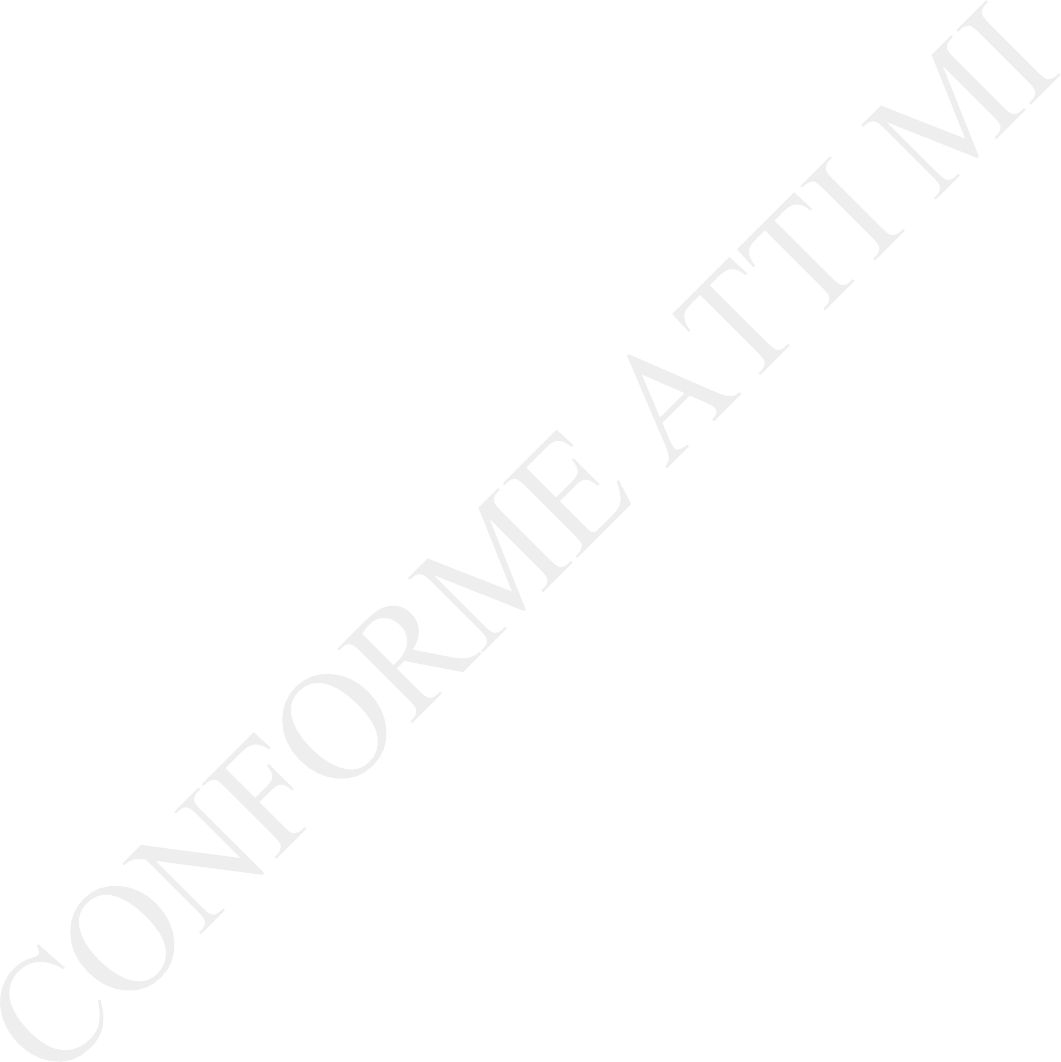 Giovanni Pascoli, La via ferrata, (Myricae), in Poesie, Garzanti, Milano, 1994.Tra gli argini su cui mucche tranquilla- mente pascono, bruna si difila1la via ferrata che lontano brilla;e nel cielo di perla dritti, uguali, con loro trama delle aeree fila digradano in fuggente ordine i pali2.Qual di gemiti e d’ululi rombando cresce e dilegua femminil lamento?3 I fili di metallo a quando a quandosquillano, immensa arpa sonora, al vento.Myricae è la prima opera pubblicata di Giovanni Pascoli (1855-1912) che, tuttavia, vi lavorò ripetutamente tant’è che ne furono stampate ben nove edizioni. Nel titolo latino Myricae, ossia “tamerici” (piccoli arbusti comuni sulle spiagge), appaiono due componenti della poetica pascoliana: la conoscenza botanica e la sua profonda formazione classica. Dal titolo della raccolta, che riecheggia il secondo verso della quarta Bucolica (o Egloga) di Virgilio, si ricava l’idea di una poesia agreste, che tratta temi quotidiani, umile per argomento e stile.Comprensione e AnalisiPuoi rispondere punto per punto oppure costruire un unico discorso che comprenda le risposte a tutte le domande proposte.Presenta sinteticamente il contenuto della poesia e descrivine la struttura metrica.Il componimento accosta due piani contrastanti della realtà: individuali mettendo in rilievo le scelte lessicali operate dal poeta.Quale elemento lessicale è presente in ogni strofa della poesia? Illustrane il senso.Qual è, a tuo parere, il significato simbolico della poesia? Motiva la tua risposta con riferimenti precisi al testo.Completa la tua analisi descrivendo l’atmosfera della poesia e individuando le figure retoriche utilizzate da Pascoli per crearla.InterpretazioneCommenta il testo della poesia proposta, elaborando una tua riflessione sull’espressione di sentimenti e stati d’animo attraverso rappresentazioni della natura; puoi mettere questa lirica in relazione con altri componimenti di Pascoli e con aspetti significativi della sua poetica o far riferimento anche a testi di altri autori a te noti nell’ambito letterario e/o artistico.1 si difila: si stende lineare.2 i pali: del telegrafo.3 femminil lamento: perché i fili del telegrafo emettono un suono che talora pare lamentosa voce di donna.PROPOSTA A2Luigi Pirandello, da Il fu Mattia Pascal, in Tutti i romanzi, Arnoldo Mondadori, Milano, 1973.Il protagonista de “Il fu Mattia Pascal”, dopo una grossa vincita al gioco al casinò di Montecarlo, mentre sta tornando a casa legge la notizia del ritrovamento a Miragno, il paese dove lui abita, di un cadavere identificato come Mattia Pascal. Benché sconvolto, decide di cogliere l’occasione per iniziare una nuova vita; assunto lo pseudonimo di Adriano Meis, ne elabora la falsa identità.“Del primo inverno, se rigido, piovoso, nebbioso, quasi non m’ero accorto tra gli svaghi de’ viaggi e nell’ebbrezza della nuova libertà. Ora questo secondo mi sorprendeva già un po’ stanco, come ho detto, del vagabondaggio e deliberato a impormi un freno. E mi accorgevo che... sì, c’era un po’ di nebbia, c’era; e faceva freddo; m’accorgevo che per quanto il mio animo si opponesse a prender qualità dal colore del tempo, pur ne soffriva. […]M’ero spassato abbastanza, correndo di qua e di là: Adriano Meis aveva avuto in quell’anno la sua giovinezza spensierata; ora bisognava che diventasse uomo, si raccogliesse in sé, si formasse un abito di vita quieto e modesto. Oh, gli sarebbe stato facile, libero com’era e senz’obblighi di sorta!Così mi pareva; e mi misi a pensare in quale città mi sarebbe convenuto di fissar dimora, giacché come un uccello senza nido non potevo più oltre rimanere, se proprio dovevo compormi una regolare esistenza. Ma dove? in una grande città o in una piccola? Non sapevo risolvermi.Chiudevo gli occhi e col pensiero volavo a quelle città che avevo già visitate; dall’una all’altra, indugiandomi in ciascuna fino a rivedere con precisione quella tal via, quella tal piazza, quel tal luogo, insomma, di cui serbavo più viva memoria; e dicevo:“Ecco, io vi sono stato! Ora, quanta vita mi sfugge, che séguita ad agitarsi qua e là variamente. Eppure, in quanti luoghi ho detto: — Qua vorrei aver casa! Come ci vivrei volentieri! —. E ho invidiato gli abitanti che, quietamente, con le loro abitudini e le loro consuete occupazioni, potevano dimorarvi, senza conoscere quel senso penoso di precarietà che tien sospeso l’animo di chi viaggia.”Questo senso penoso di precarietà mi teneva ancora e non mi faceva amare il letto su cui mi ponevo a dormire, i varii oggetti che mi stavano intorno.Ogni oggetto in noi suol trasformarsi secondo le immagini ch’esso evoca e aggruppa, per così dire, attorno a sé. Certo un oggetto può piacere anche per se stesso, per la diversità delle sensazioni gradevoli che ci suscita in una percezione armoniosa; ma ben più spesso il piacere che un oggetto ci procura non si trova nell’oggetto per se medesimo. La fantasia lo abbellisce cingendolo e quasi irraggiandolo d’immagini care. Né noi lo percepiamo più qual esso è, ma così, quasi animato dalle immagini che suscita in noi o che le nostre abitudini vi associano. Nell’oggetto, insomma, noi amiamo quel che vi mettiamo di noi, l’accordo, l’armonia che stabiliamo tra esso e noi, l’anima che esso acquista per noi soltanto e che è formata dai nostri ricordi”.Comprensione e AnalisiPuoi rispondere punto per punto oppure costruire un unico discorso che comprenda le risposte a tutte le domande proposte.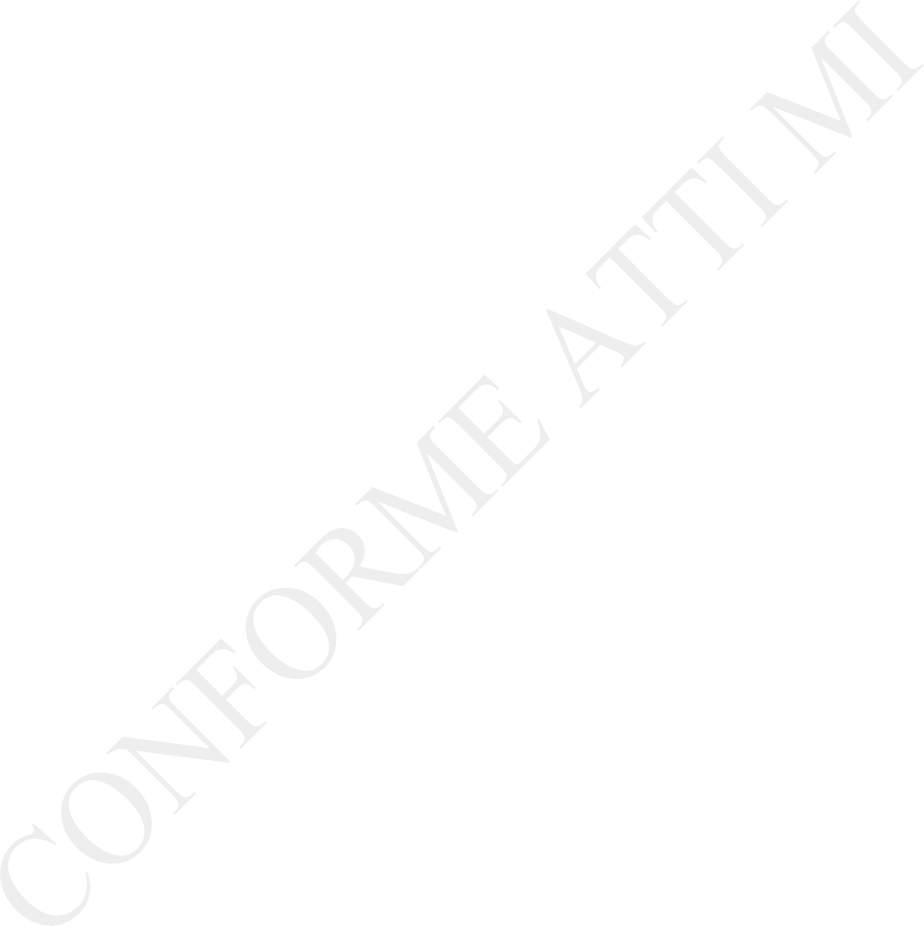 Sintetizza il contenuto del brano, individuando gli stati d’animo del protagonista.Spiega a cosa allude Adriano Meis quando si definisce ‘un uccello senza nido’ e il motivo del ‘senso penoso di precarietà’.Nel brano si fa cenno alla ‘nuova libertà’ del protagonista e al suo ‘vagabondaggio’: analizza i termini e le espressioni utilizzate dall’autore per descriverli.Analizza i sentimenti del protagonista alla luce della tematica del doppio, evidenziando le scelte lessicali ed espressive di Pirandello.Le osservazioni sugli oggetti propongono il tema del riflesso: esamina lo stile dell’autore e le peculiarità della sua prosa evidenziando i passaggi del testo in cui tali osservazioni appaiono particolarmente convincenti.InterpretazioneCommenta il brano proposto con particolare riferimento ai temi della libertà e del bisogno di una ‘regolare esistenza’, approfondendoli alla luce delle tue letture di altri testi pirandelliani o di altri autori della letteratura italiana del Novecento.o prima che siano trascorse 3 ore dalla consegna delle tracce.TIPOLOGIA B – ANALISI E PRODUZIONE DI UN TESTO ARGOMENTATIVO	 PROPOSTA B1Testo tratto da: Luca Borzani, La Repubblica online, 4 aprile 2022. (https://genova.repubblica.it/cronaca/2022/04/04/news/la_conferenza_di_genova_del_1922-344070360/)La Conferenza di Genova del 1922Nei giorni in cui la guerra irrompe di nuovo in Europa, l’anniversario della Conferenza internazionale di Genova, 10 aprile - 19 maggio 1922, riporta a quella che fu l’incapacità delle nazioni europee di costruire una pace duratura dopo la tragedia del primo conflitto mondiale e di avviare un condiviso processo di ricostruzione post bellica. A Genova si consumò, per usare un’espressione di Giovanni Ansaldo, allora caporedattore de “Il Lavoro” e autorevole collaboratore de ”La Rivoluzione Liberale” di Piero Gobetti, un’ennesima “sagra della diplomazia”. Con il prevalere del carattere scoordinato degli obiettivi, l’eccesso confusivo di partecipazione, lo sguardo dei singoli paesi più rivolto al passato e agli interessi nazionali piuttosto che sui mutamenti esplosivi nell’economia, nella società e nella politica prodotti dalla Grande Guerra. A partire dalla rivoluzione sovietica del 1917. […]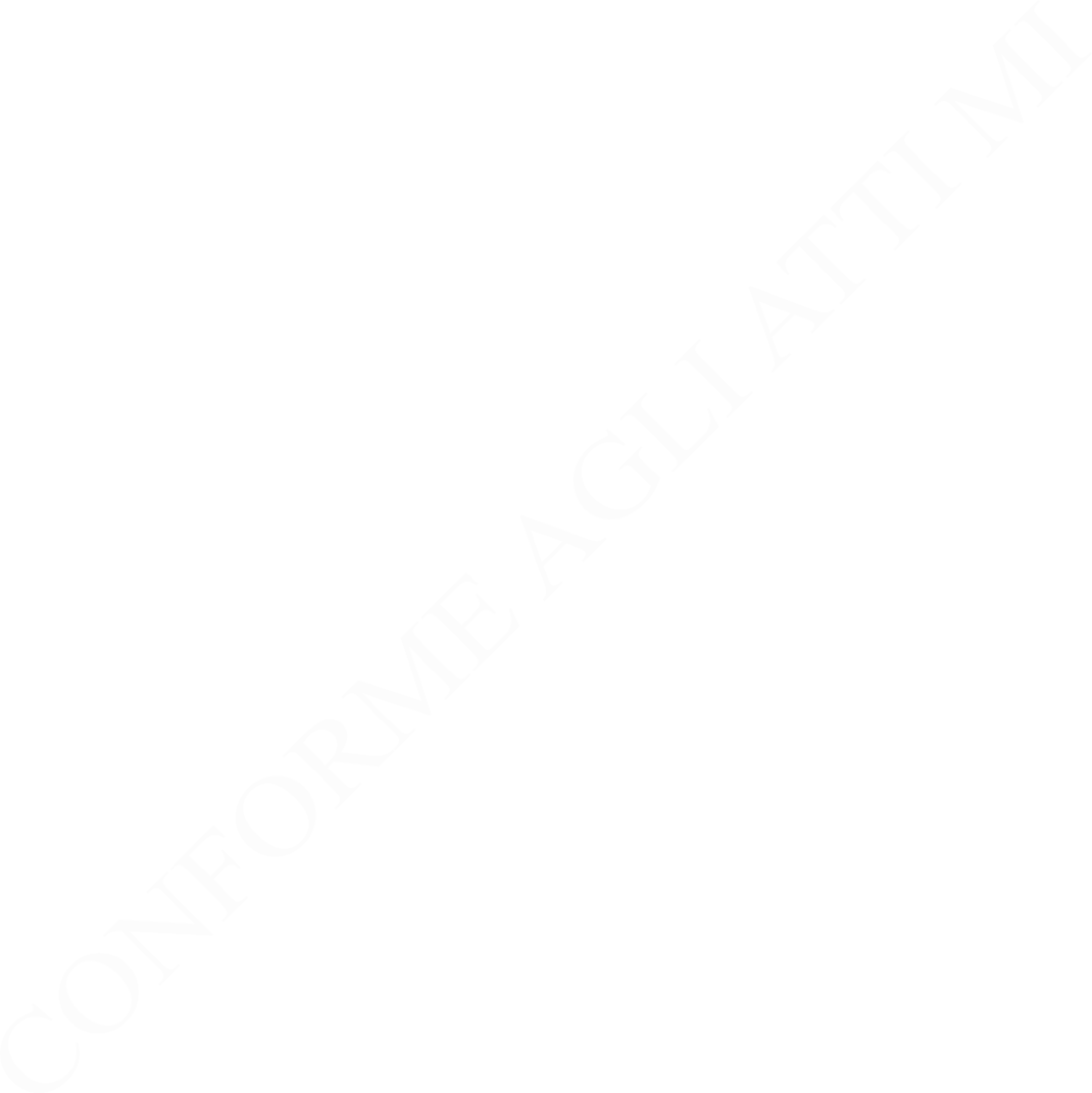 Un giudizio largamente condiviso dagli storici, che accentua però quel carattere di spartiacque, di svuotarsi delle diplomazie internazionali, rappresentato dalla Conferenza e, insieme, valorizza il carico di speranza e di attese che si riversarono sul capoluogo ligure. Per la prima volta sedevano intorno a uno stesso tavolo sia le nazioni vincitrici che quelle sconfitte, in testa la Germania, ed era presente la Russia, assunta fino ad allora come un pària internazionale. E su cui pesavano drammaticamente le conseguenze di una guerra civile a cui molto avevano contribuito, con il blocco economico e l’invio di truppe, le stesse potenze dell’Intesa. Alla Conferenza fortemente voluta, se non imposta, dal premier britannico David Llyod George, partecipano trentaquattro paesi, tra cui cinque dominions inglesi. Insomma, Genova si era trovata ad ospitare il mondo. Avverrà di nuovo soltanto con il G8 del 2001. […]Genova che ospita la Conferenza non è però una città pacificata. Come non lo è l’Italia. Un tesissimo conflitto sociale continua ad attraversarla e a cui corrisponde la violenta azione del fascismo. […]L’insistenza franco-belga nell’isolare la Germania e il voler costringere la Russia al pagamento dei debiti contratti dallo zar sono le ragioni principali del fallimento. Così come il non mettere in discussione i trattati imposti dai vincitori, le sanzioni, l’entità delle riparazioni, i modi e i tempi dei pagamenti. Di disarmo non si riuscirà a parlare. Molto di quello che avverrà è anche conseguenza del non aver trovato ragioni comuni e accettabili da tutti. L’ombra del secondo conflitto mondiale e dei totalitarismi, ancorché imprevedibile, comincia a formarsi.L’Italia ne sarà coinvolta per prima. Ecco, a distanza di un secolo, le difficoltà a costruire la pace a fronte della facilità della guerra ci interrogano con straordinaria forza.Comprensione e AnalisiPuoi rispondere punto per punto oppure costruire un unico discorso che comprenda le risposte a tutte le domande proposte.Riassumi il contenuto del brano mettendo in rilievo il clima storico in cui si svolse la Conferenza di Genova.Nel brano, l’autore sottolinea che Genova ‘non è però una città pacificata’. Perché? Spiega a quali tensioni politico-sociali, anche a livello nazionale, Borzani fa riferimento.Individua quali furono, a parere dell’autore, le principali cause del fallimento delle trattative e le conseguenze dei mancati accordi tra le potenze europee.Illustra quali furono i mutamenti esplosivi prodotti dalla Grande Guerra nelle nazioni del continente europeo.ProduzioneEsattamente a cento anni di distanza dalla Conferenza di Genova, la situazione storica è profondamente mutata, eppure le riflessioni espresse dall’autore circa quell’evento possono essere riferite anche all’attualità. Esponi le tue considerazioni in proposito e approfondiscile, argomentando e traendo spunto dai tuoi studi, dalle tue letture e dalle tue conoscenze, ed elabora un testo in cui tesi e argomenti siano organizzati in un discorso coerente e coeso.PROPOSTA B2Ministero dell’IstruzioneTesto tratto da: Giuseppe De Rita, Corriere della Sera, 29 marzo 2022, p. 26.La potenza dell’opinione, inarrestabile e preoccupanteDicevano i nostri vecchi che «la matematica non è un'opinione», sicuri che le verità indiscutibili non possono essere scalfite da ondeggianti valutazioni personali, spesso dovute a emozioni interne e collettive.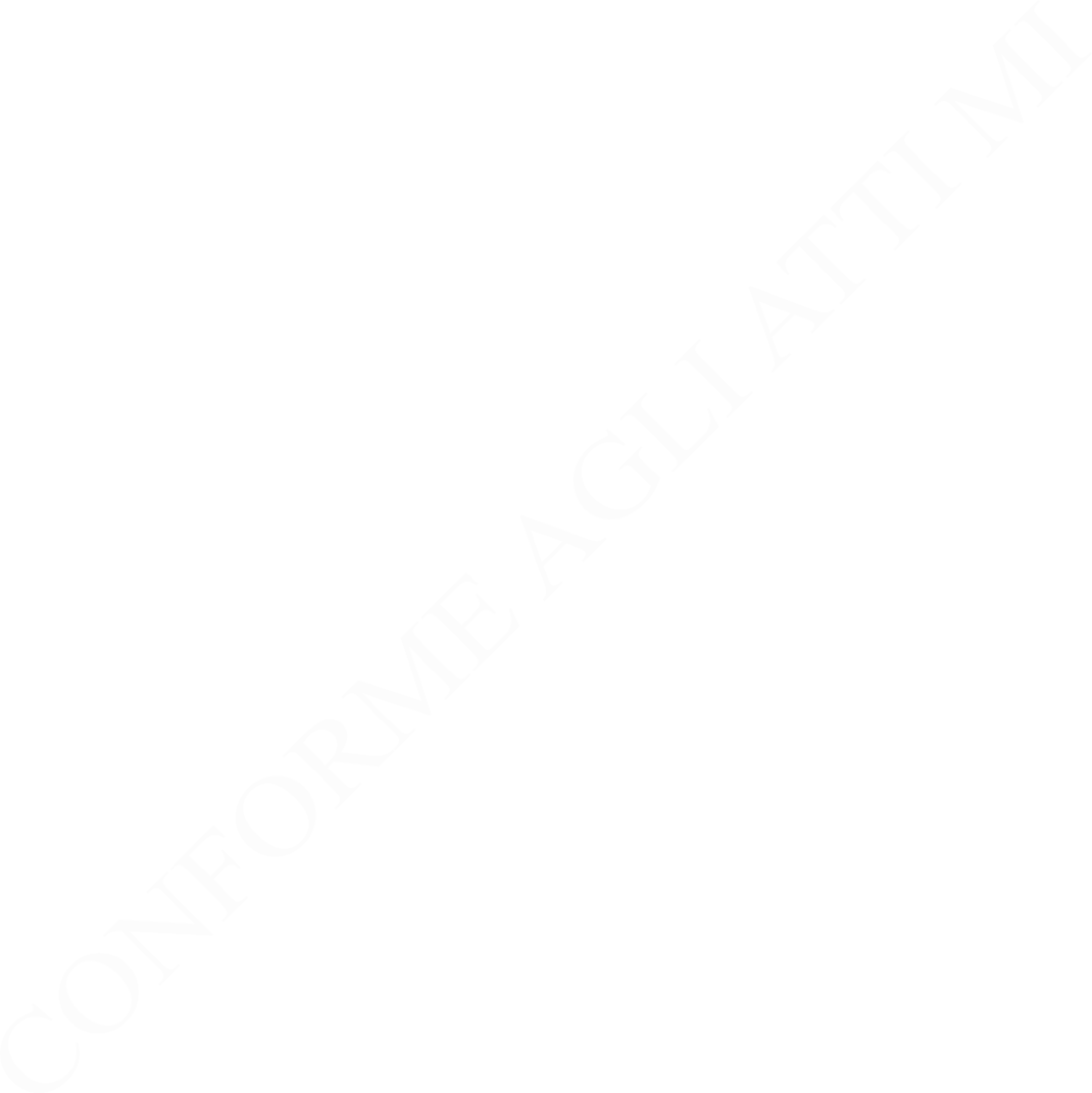 Temo che quella sicurezza non abbia più spazio nell'attuale dinamica culturale. Se qualcuno si esponesse a dire che due più due fa quattro, si troverebbe subito di fronte qualcun altro che direbbe «questo lo dice lei», quasi insinuando il dubbio che non si tratta di una verità, ma di una personale opinione. Vige ormai da tempo qui da noi la regola «uno vale uno». Non ci sono verità che non possano essere messe in dubbio: tu la pensi così, ma io la penso al contrario e pari siamo. Non ci sono santi, dogmi, decreti, ricerche di laboratorio, tabelle statistiche; vale e resta dominante il primato dell'opinione personale.Siamo così diventati un popolo prigioniero dell'opinionismo […]. Basta comprare al mattino un quotidiano e si rimane colpiti da prime pagine piene di riferimenti che annunciano tanti articoli interni, quasi tutti rigorosamente legati a fatti d'opinione, a personaggi d'opinione, a polemiche d'opinione, in un inarrestabile primato dell'Opinione regina mundi. […]Non ci rendiamo però conto che restiamo tutti prigionieri di livelli culturali bassi, inchiodati alle proprie opinioni, refrattari a livelli più alti di conoscenza, restii all'approfondimento, al confronto, alla dialettica. Non interessa la dimensione scientifica di una malattia, vale l'onda d'opinione che su quella malattia si è formata o si può formare; non interessa la dimensione complessa di un testo di legge o di una sentenza, vale l'onda d'opinione che si forma su di esse; non interessa la incontrovertibilità di un dato economico o di una tabella statistica, vale l'onda d'opinione che ci si può costruire sopra; non interessa la lucidità di una linea di governo del sistema, vale lo scontro di opinioni […] che su di essa si scatena. Ma senza confronto e senza dialettica non si fa cultura, non si fa sintesi politica, non si fa governo delle cose; con l'effetto finale che nel segreto del dominio dell'opinione si attua una trasfigurazione in basso e banale della realtà.Viene addirittura il sospetto che si sia in presenza di un uso primordiale ma sofisticato dell'opinione; e non si sa chi e come la gestisce.[…] Non c'è dato comunque di sapere (visto che pochi lo studiano) dove potrebbe portarci la progressiva potenza dell'Opinione […]. Converrà però cominciare a pensarci sopra, magari partendo dal preoccuparci che la nostra comunicazione di massa si ingolfa troppo nell'opinionismo autoalimentato e senza controllo.Comprensione e AnalisiPuoi rispondere punto per punto oppure costruire un unico discorso che comprenda le risposte a tutte le domande proposte.Esponi in sintesi il contenuto del testo, evidenziandone i punti-chiave.Definisci il concetto di «opinionismo» così come emerge dal testo.L’autore allude ai valori dell'«approfondimento», del «confronto», della «dialettica»: chiarisci in che modo questi fattori possono contribuire al raggiungimento di «livelli più alti di conoscenza».Illustra quali sono le preoccupazioni dell’autore rispetto alla “progressiva potenza dell'Opinione”.ProduzioneIl testo richiede una riflessione sul diritto alla libertà di pensiero e sul diritto di nutrire dubbi. Tenendo presenti questi singoli aspetti e le diverse onde di opinione elencate dall'autore, prendi posizione sull'affermazione «... senza confronto e senza dialettica non si fa cultura, non si fa sintesi politica, non si fa governo delle cose» e, in particolare, sul pericolo che «nel segreto del dominio dell'opinione si attua una trasfigurazione in basso e banale della realtà».Elabora un testo in cui tesi e argomenti siano organizzati in un discorso coerente e coeso.PROPOSTA B3Ministero dell’IstruzioneTesto tratto da: Cesare de Seta, Perché insegnare la storia dell’arte, Donzelli, Roma, 2008, pp. 71-74.Occupandoci di quel particolare tipo di beni che si definiscono beni culturali e ambientali, va detto che saltano subito all’occhio differenze macroscopiche con gli usuali prodotti e gli usuali produttori. I beni culturali (ovverosìa statue, dipinti, codici miniati, architetture, aree archeologiche, centri storici) e i beni ambientali (ovverosìa sistemi paesistici, coste, catene montuose, fiumi, laghi, aree naturalistiche protette) non sono destinati ad aumentare come gli altri prodotti della società post-industriale: ma tutto induce a temere che siano destinati a ridursi o a degradarsi. La loro specifica natura è tale che, essendo di numero finito ed essendo irriproducibili (nonostante le più sofisticate tecnologie che l’uomo s’è inventato e inventerà) essi costituiscono allo stesso tempo un insieme prezioso che da un lato testimonia del talento e della creatività umana; una riserva preziosa - dall'altro - di risorse naturali senza la quale il futuro si configura come una sconfinata e inquietante galleria di merci. Anzi, per larga esperienza, si può dire che i beni appena elencati sono destinati ad assottigliarsi. Non è certo una novità osservare che ogni anno centinaia di metri quadri di affreschi spariscono sotto l’azione del tempo, che migliaia di metri quadri di superfici scolpite finiscono corrose dallo smog, che milioni di metri cubi o di ettari dell’ambiente storico e naturale sono fagocitati dall’invadenza delle trasformazioni che investono le città e il territorio. Questi beni culturali e ambientali, questo sistema integrato di Artificio e Natura sarà considerato un patrimonio essenziale da preservare per le generazioni venture? È un interrogativo sul quale ci sarebbe molto da discutere, un interrogativo che rimanda a quello ancora più complesso sul destino dell'uomo, sull’etica e sui valori che l'umanità vorrà scegliersi e costruirsi nel suo prossimo futuro.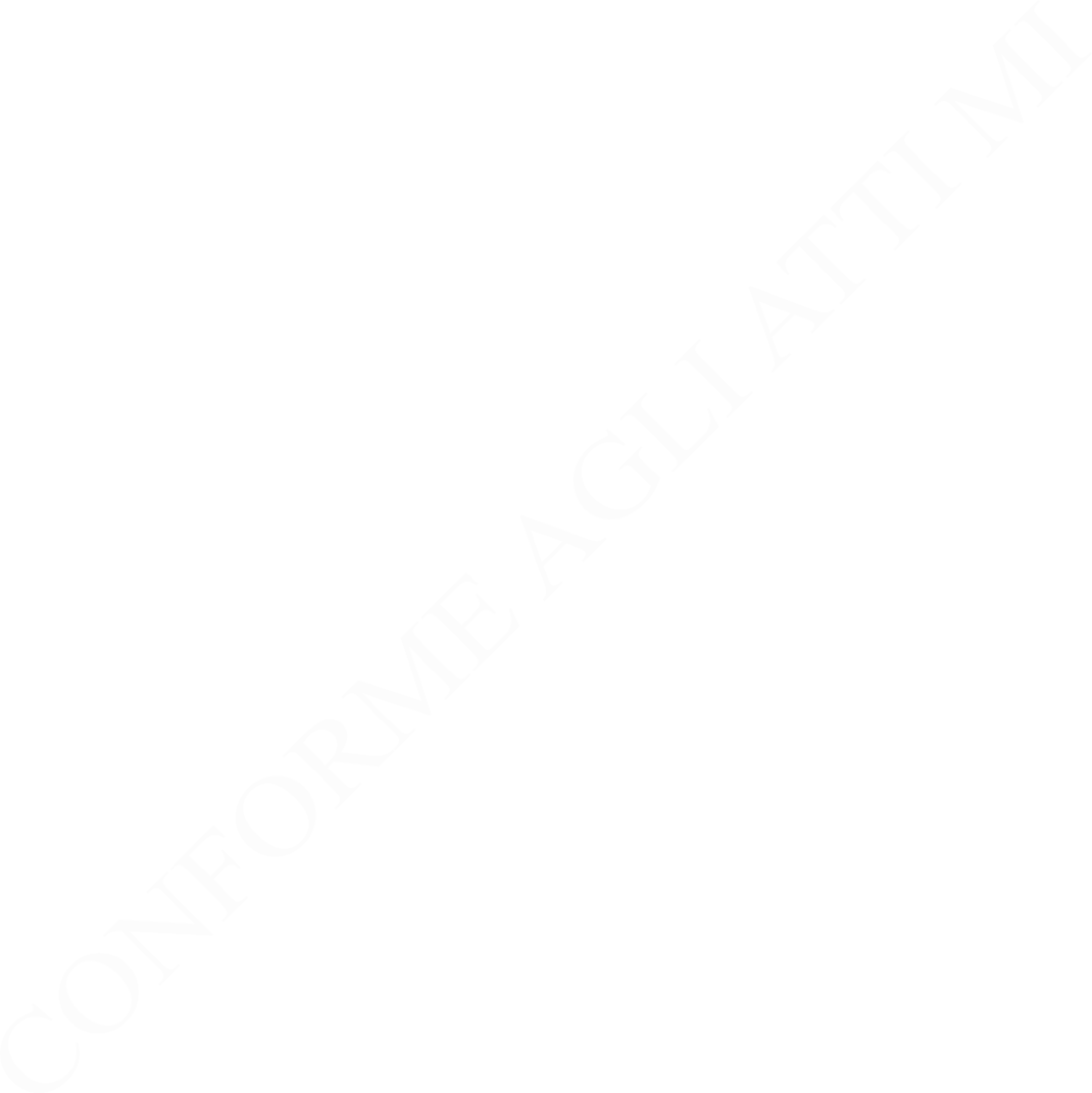 La mia personale risposta è che a questo patrimonio l’uomo d’oggi deve dedicare un'attenzione ben maggiore e, probabilmente, assai diversa da quella che attualmente gli riserva. Ma cosa farà la società di domani alla fin fine non mi interessa, perché non saprei come agire sulle scelte che si andranno a compiere soltanto fra trent’anni: piuttosto è più utile sapere con chiarezza cosa fare oggi al fine di garantire un futuro a questo patrimonio. […] Contrariamente a quanto accade per le merci tout-court, per preservare, tutelare, restaurare e più semplicemente trasmettere ai propri figli e nipoti i beni culturali e ambientali che possediamo, gli addetti a questo diversissimo patrimonio di oggetti e di ambienti debbono crescere in numero esponenziale. Infatti il tempo è nemico degli affreschi, dei codici miniati, delle ville e dei centri storici, e domani, anzi oggi stesso, bisogna attrezzare un esercito di addetti che, con le più diverse qualifiche professionali e con gli strumenti più avanzati messi a disposizione dalle scienze, attendano alla tutela e alla gestione di questi beni; così come botanici, naturalisti, geologi, restauratori, architetti, paesaggisti parimenti si dovranno moltiplicare se si vogliono preservare aree protette, boschi, fiumi, laghi e centri storici. Si dovrà dunque qualificare e moltiplicare il numero di addetti a questi servizi […]: in una società che è stata indicata come post-materialista, i valori della cultura, del patrimonio storico-artistico, dell’ambiente artificiale e naturale sono considerati preminente interesse della collettività.Comprensione e AnalisiPuoi rispondere punto per punto oppure costruire un unico discorso che comprenda le risposte a tutte le domande proposte.Riassumi il contenuto del testo, mettendone in evidenza gli snodi argomentativi.Spiega, nella visione dell’autore, le caratteristiche del sistema integrato Artificio-Natura e le insidie/opportunità che esso presenta.Nel testo viene presentato un piano d’azione sistemico per contrastare il degrado dei beni artistici e culturali e per tutelarli: individua le proposte e gli strumenti ritenuti efficaci in tal senso dall’autore.Illustra i motivi per i quali il patrimonio artistico e culturale vive in una condizione di perenne pericolo che ne pregiudica l’esistenza stessa.ProduzioneElabora un testo coerente e coeso in cui illustri il tuo punto di vista rispetto a quello espresso da de Seta. In particolare, spiega se condividi l’affermazione secondo cui ‘in una società che è stata indicata come post-materialista, i valori della cultura, del patrimonio storico-artistico, dell'ambiente artificiale e naturale sono considerati preminente interesse della collettività’ ed argomenta il tuo ragionamento in maniera organizzata.Ministero dell’IstruzionePROPOSTA C1Testo tratto dal discorso di insediamento tenuto il 3 luglio 2019 dal Presidente del Parlamento europeo David Maria Sassoli.(https://www.ilfoglio.it/esteri/2019/07/03/video/il-manifesto-di-david-sassoli-per-una-nuova-europa-263673/)“La difesa e la promozione dei nostri valori fondanti di libertà, dignità, solidarietà deve essere perseguita ogni giorno. Dentro e fuori l’Unione europea.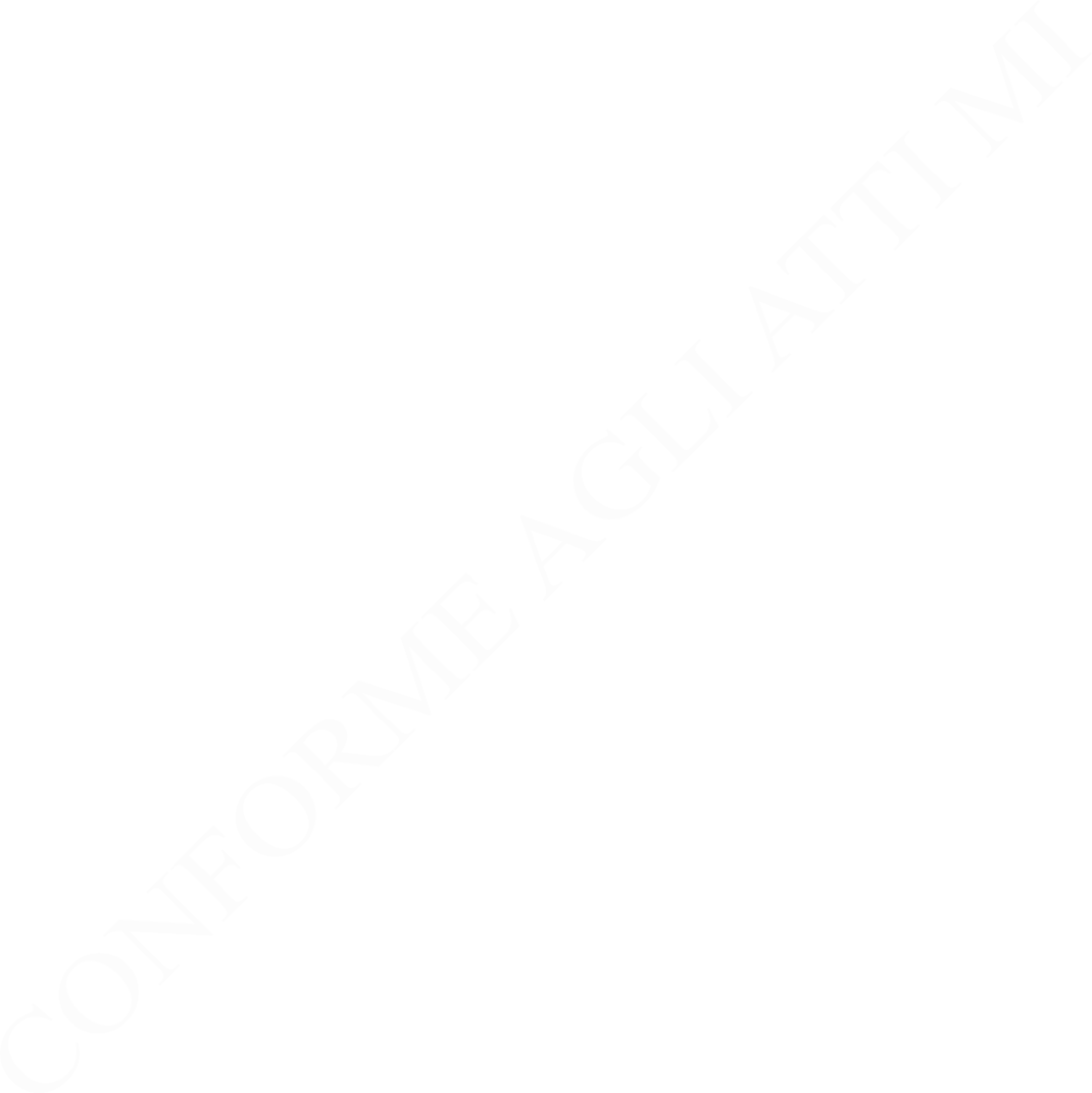 Care colleghe e cari colleghi, pensiamo più spesso al mondo che abbiamo il dovere di vivere e alle libertà di cui godiamo. […] Ripetiamolo. Perché sia chiaro a tutti che in Europa nessun governo può uccidere e questa non è una cosa banale. Che il valore della persona e la sua dignità sono il modo di misurare le nostre politiche. Che da noi in Europa nessuno può tappare la bocca agli oppositori. Che i nostri governi e le istituzioni che ci rappresentano sono il frutto della democrazia, di libere scelte, libere elezioni. Che nessuno può essere condannato per la propria fede religiosa, politica, filosofica. Che da noi ragazzi e ragazze possono viaggiare, studiare, amare senza costrizioni. Che nessun europeo può essere umiliato, emarginato per il suo orientamento sessuale. Che nello spazio europeo, con modalità diverse, la protezione sociale è parte della nostra identità”.David Maria Sassoli, giornalista e poi deputato del Parlamento europeo, di cui è stato eletto Presidente nel 2019, è prematuramente scomparso l’11 gennaio 2022. I concetti espressi nel suo discorso di insediamento costituiscono una sintesi efficace dei valori che fondano l’Unione europea e riaffermano il ruolo che le sue istituzioni e i suoi cittadini possono svolgere nella relazione con gli altri Stati. Sviluppa una tua riflessione su queste tematiche anche con riferimenti alle vicende di attualità, traendo spunto dalle tue letture, dalle tue conoscenze, dalle tue esperienze personali.Puoi articolare il tuo elaborato in paragrafi opportunamente titolati e presentarlo con un titolo complessivo che ne esprima sinteticamente il contenuto.PROPOSTA C2Il Manifesto della comunicazione non ostile (www.paroleostili.it/manifesto/)Virtuale è realeDico e scrivo in rete solo cose che ho il coraggio di dire di persona.Si è ciò che si comunicaLe parole che scelgo raccontano la persona che sono: mi rappresentano.Le parole danno forma al pensieroMi prendo tutto il tempo necessario a esprimere al meglio quel che penso.Prima di parlare bisogna ascoltareNessuno ha sempre ragione, neanche io. Ascolto con onestà e apertura.Le parole sono un ponteScelgo le parole per comprendere, farmi capire, avvicinarmi agli altri.Le parole hanno conseguenzeSo che ogni mia parola può avere conseguenze, piccole o grandi.Condividere è una responsabilitàCondivido testi, video e immagini solo dopo averli letti, valutati, compresi.Ministero dell’IstruzioneLe idee si possono discutere. Le persone si devono rispettareNon trasformo chi sostiene opinioni che non condivido in un nemico da annientare.Gli insulti non sono argomentiNon accetto insulti e aggressività, nemmeno a favore della mia tesi.Anche il silenzio comunicaQuando la scelta migliore è tacere, taccio.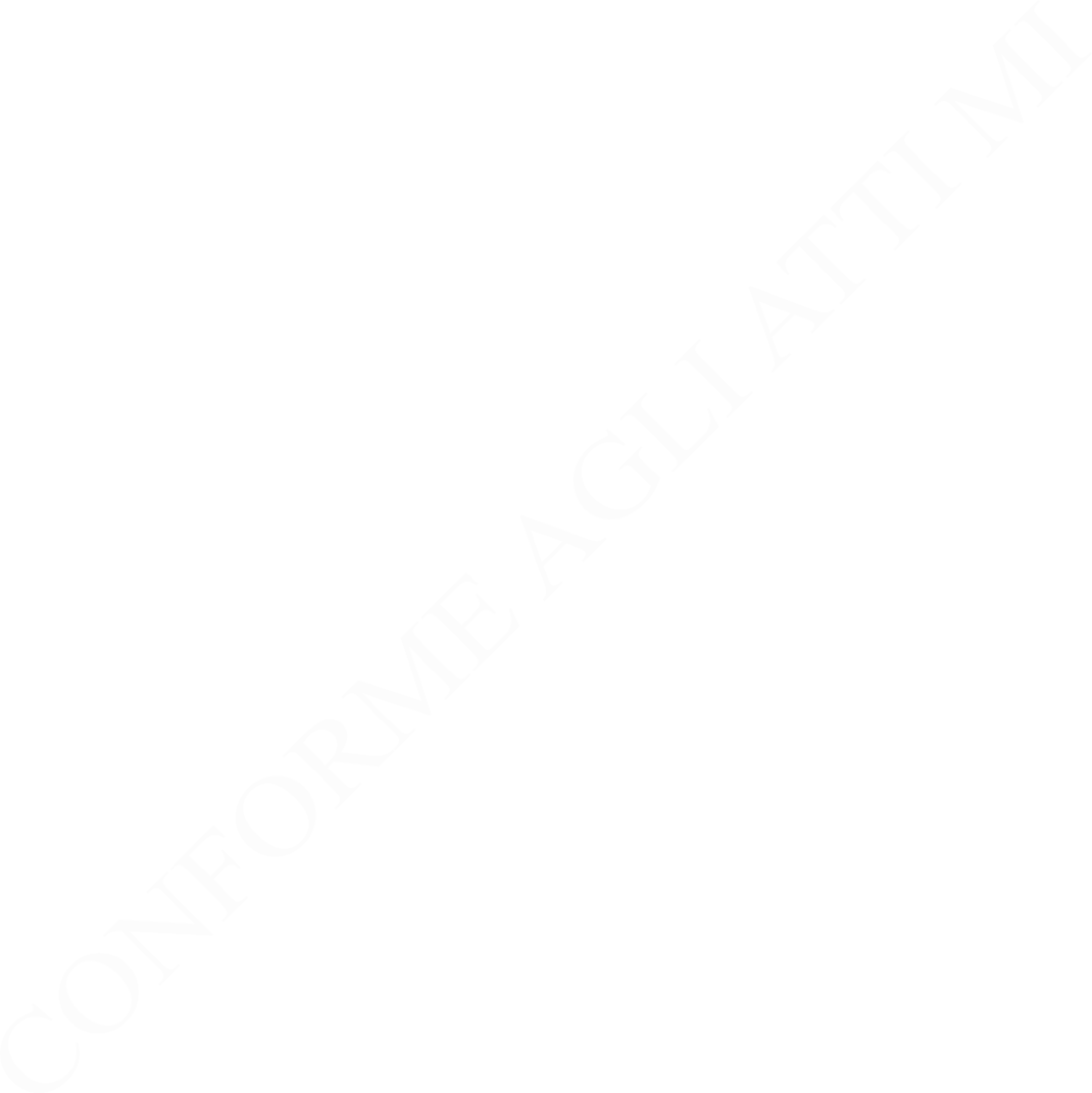 Il Manifesto delle parole non ostili è un decalogo con i principi per migliorare il comportamento in rete, per suggerire maggiore rispetto per gli altri attraverso l’adozione di modi, parole e comportamenti, elaborato nel 2017. Sei del parere che tale documento abbia una sua utilità? Quali principi del decalogo, a tuo avviso sono particolarmente necessari per evitare le storture della comunicazione attuale?Argomenta il tuo punto di vista facendo riferimento alle tue conoscenze, al tuo percorso civico, alle tue esperienze scolastiche ed extrascolastiche. Puoi articolare il tuo elaborato in paragrafi opportunamente titolati e presentarlo con un titolo complessivo che ne esprima sinteticamente il contenuto.Durata massima della prova: 6 ore.È consentito l’uso del dizionario italiano e del dizionario bilingue (italiano-lingua del paese di provenienza) per i candidati di madrelingua non italiana.Non è consentito lasciare l’Istituto prima che siano trascorse 3 ore dalla consegna delle tracce.